Davy Funds p.l.c.An open-ended umbrella investment companywith variable capital and segregated liability between sub-fundsincorporated with limited liability in Irelandunder the Companies Act 2014with registration number 533779SUPPLEMENTIQ EQ Discovery Equity FundDated 28 June 2024_____________________________________________________________________________1	IMPORTANT INFORMATIONThe Directors (whose names appear under the heading "Management of the Company – Directors" in the Prospectus), accept responsibility for the information contained in this Supplement and the Prospectus. To the best of the knowledge and belief of the Directors (who have taken all reasonable care to ensure that such is the case) the information contained in this Supplement and in the Prospectus is in accordance with the facts and does not omit anything likely to affect the import of such information. The Directors accept responsibility accordingly.Shareholders should note that all the fees and expenses of the Fund may be charged to the capital of the Fund. Thus on redemption of holdings shareholders may not receive back the full amount invested and this will have the effect of lowering the capital value of the shareholders investment.Shareholders should note that dividends will be paid out of capital, therefore capital may be eroded, distribution is achieved by forgoing the potential for future capital growth and this cycle may continue until all capital is depleted.This Supplement contains information relating specifically to IQ EQ Discovery Equity Fund (the "Fund"), a Fund of Davy Funds p.l.c. (the "Company"), an open-ended umbrella fund with segregated liability between sub-funds authorised by the Central Bank as a UCITS pursuant to the Regulations.  This Supplement forms part of and should be read in the context of and in conjunction with the Prospectus for the Company dated 28 June 2024 (the "Prospectus").The Fund is suitable for investors who are prepared to accept a high level of volatility.As the price of Shares in each Fund may fall as well as rise, the Company shall not be a suitable investment for an investor who cannot sustain a loss on their investment. The Fund may invest in Financial Derivative Instruments ("FDI") for currency hedging and efficient portfolio management purposes. (See "Borrowing and Leverage; Leverage" below for details of the leverage effect of investing in FDI)._____________________________________________________________________________2	DEFINITIONSBase Currency means Euro;Business Day means any day (other than a Saturday, Sunday or public holiday) on which commercial banks are open for business in Dublin and/or such other day or days as may be determined by the Directors from time to time and as notified to Shareholders in advance;Dealing Day means each Business Day and/or such other day or days as the Directors may in their absolute discretion determine and notify in advance to Shareholders provided that there shall be at least two Dealing Days in each Month (with at least one Dealing Day per two week period);Dealing Deadline in respect of subscriptions and repurchases means 16.00 p.m. (Irish time) on the Business Day immediately preceding the relevant Dealing Day, or such other time for the relevant Dealing Day as may be determined by Directors and notified in advance to Shareholders provided always that the Dealing Deadline is no later than the Valuation Point;Distribution Date means the dates or dates by reference to which a distribution may at the discretion of the Directors be declared which shall usually be 30 September and 31 March in each year;Investment Manager means IQ EQ Fund Management (Ireland) Limited;Manager means IQ EQ Fund Management (Ireland) Limited or such other person as may be designated, in accordance with the Central Bank Rules, as the Company’s fund management company;Minimum Fund Size means €5,000,000 or such other amount as the Directors may in their absolute discretion determine;Minimum Shareholding means €500 or such other amount as the Directors may in their absolute discretion determine;Settlement Date in respect of subscriptions and redemptions respectively shall have the meaning outlined in the section entitled "Key Information for Buying and Selling Shares" below;Valuation Point means the close of business in the relevant market where assets are listed or traded on the first Business Day immediately preceding the relevant Dealing Day by reference to which the Net Asset Value per Share of the Fund is determined provided such point will in no case precede the close of business in the relevant market that closes first on the relevant Business Day.All other defined terms used in this Supplement shall have the same meaning as in the Prospectus._____________________________________________________________________________3 	INFORMATION ON THE FUND3.1 Investment Objective, Investment Policies and Investment Strategy(a) Investment Objective:The investment objective of the Fund is to provide long term capital growth primarily through investment in equity securities with geographical and sector diversification.There can be no assurance that the Fund will achieve its investment objective.(b) Investment Policies:The Fund intends to achieve its investment objective by primarily investing in equity securities issued by small to medium sized companies listed or quoted throughout the world. The Investment Manager will seek to acquire an interest in companies growing their businesses. The Fund will generally invest in companies with a market capitalisation of greater than €200 million. To provide diversification, investment will be spread across broad geographic regions and industry sectors including, among others, consumer discretionary, consumer staples,  technology,  materials, healthcare and industrials, environmental services.The Fund promotes environmental and/or social characteristics in accordance with Article 8 of the SFDR. Information in relation to the sustainability-related features of the Fund's investments is set out in Appendix I to this Supplement, which Appendix details the environmental and/or social characteristics of the Fund.Other investments will include commercial paper (i.e. short term paper (issued by credit institutions)), cash and cash equivalents, such as deposits with credit institutions.The Fund may also use Financial Derivative Instruments for efficient portfolio management and/or hedging purpose as described in section 3.2 below.Subject to the investment restrictions set out under the heading "Investment Restrictions" in the Prospectus, the assets of the Fund will be invested in securities that are listed or traded on permitted markets as detailed in Appendix II of the Prospectus. In addition, the Fund may invest up to 15% of its net assets in emerging market securities.The Fund may also, pending reinvestment, or if this is considered appropriate to the investment objective, invest on a short term basis in cash.(c) Investment Strategy:The investment approach utilises a combination of both quantitative and fundamental analysis, to filter the broader equity universe into a sub-set of stocks which represents the investable universe for the strategy. Effectively, this process results in a sub-set of stocks which broadly display the following characteristics:Small to Medium-sized market capitalisation, as defined by the benchmark provider MSCI;Attractive growth; andProfitable outlook.The Investment Manager undertakes fundamental research on the candidates within the investable universe. This involves industry/sector research, company analysis and valuation work. The Investment Manager looks to identify the key growth drivers of the sector and business, the competitive landscape, the strategic outlook for the company and the potential risks. Where possible, the Investment Manager will also look to meet company management, competitors, suppliers, etc. Valuation analysis is performed in order to identify a fair value for potential investments.Following the quantitative and fundamental analysis, the Investment Manager will endeavour to construct a balanced global portfolio of stocks. The portfolio is primarily built using an active, bottom-up approach. Geographic and sector weightings are regularly reviewed to ensure that the Fund remains suitably diversified from a risk perspective. 3.2 Use of Derivatives and Efficient Portfolio Management TechniquesThe Fund may engage in transactions in FDI for the purposes of efficient portfolio management and/or to protect against currency exchange risks within the conditions and limits laid down by the Central Bank from time to time. The Investment Manager will look to ensure that the techniques and instruments used are economically appropriate in that they will be realised in a cost-effective way. Such transactions may include foreign exchange transactions which alter the currency characteristics of transferable securities held by the Fund. Such techniques and instruments (details of which are outlined below) are options and forwards.Warrants, share purchase rights and convertible securities will not be directly acquired but may be issued to the Fund pursuant to its investment in a particular security and, in such cases, may be retained for the purposes of efficient portfolio management and traded or exercised when considered appropriate.OptionsAn option contains the right to buy or sell a specific quantity of a specific asset at a fixed price at or before a specified future date. There are two forms of options: put or call options. Put options are contracts sold for a premium that give to the buyer the right, but not the obligation, to sell to the seller a specified quantity of a particular asset (or financial instrument) at a specified price. Call options are similar contracts sold for a premium that give the buyer the right, but not the obligation, to buy from the seller a specified quantity of a particular asset (or financial instrument) at a specified price. Options may also be cash-settled. The Fund may use such instruments to hedge against market risk or gain exposure to relevant underlying equity or equity related security. Any option entered into by the Fund will be in accordance with the limits prescribed by the law.ForwardsForward currency contracts could be used to hedge against currency risk that has resulted from assets held by the Fund that are not in the Base Currency. The Fund, may, for example, use forward currency contracts by selling forward a foreign currency against the Base Currency to protect the Fund from foreign exchange rate risk that has arisen from holding assets in that currency.Direct and indirect operational costs and/or fees (which do not include hidden revenue) arising from use of FDIs for EPM purposes may be deducted from the revenue delivered to the Company. Such costs and/or fees are payable to the relevant counterparty to the FDI in question and such counterparty may or may not be related to the Investment Manager or the Depositary. All revenues generated from such FDIs, net of direct and indirect operational costs, will be returned to the Company. Collateral or margin may be passed by the Fund to a counterparty or broker in respect of OTC FDI transaction.  Please refer to the section of the Prospectus entitled "Collateral Policy" for further details.The use of FDI and efficient portfolio management techniques for the purposes outlined above will expose the Fund to the risks disclosed under the section of the Prospectus entitled "Risk Factors".3.3 Borrowing and Leverage(a) BorrowingThe Company may only borrow on a temporary basis for the account of the Fund and the aggregate amount of such borrowings may not exceed 10% of the Net Asset Value of the Fund.  In accordance with the provisions of the Regulations, the Company may charge the assets of the Fund as security for borrowings of the Fund.(b) LeverageThe Fund may utilise FDI as referred to in the section headed "Use of Derivatives and Efficient Portfolio Management Techniques" above. The Fund will use the commitment approach to measure market risk and calculate its exposures. The total expected level of leverage of the Fund as a result of its investments shall not exceed 100% of its Net Asset Value.The Investment Manager does not expect the use of FDI to significantly increase the Fund's risk profile.  The expected level of leverage range is calculated based on the sum of the absolute value of notionals of the derivatives used, in accordance with the requirements of the Central Bank. This figure does not take into account any netting and hedging arrangements that the Fund has in place at any time even though these netting and hedging arrangements are used for risk reduction purposes and is therefore not a risk-adjusted method of measuring leverage which means this figure is higher than it otherwise would be if such netting and hedging arrangements were taken into account. As these netting and hedging arrangements, if taken into account, may reduce the level of leverage, this calculation may not provide an accurate measure of the Fund's actual leverage position. The Company on behalf of the Fund has filed with the Central Bank its risk management process which enables it to accurately measure, monitor and manage the various risks associated with the use of FDI.  Any FDI not included in the risk management process will not be utilised until such time as a revised submission has been provided to the Central Bank. The Company will, on request, provide supplementary information to Shareholders relating to the risk management methods employed, including the quantitative limits that are applied and any recent developments in the risk and yield characteristics of the main categories of investments.3.4 Investment RestrictionsInvestors must note that the Company and the Fund adhere to the restrictions and requirements set out under the Regulations, as may be amended from time to time. These are set out in Appendix I to the Prospectus.Notwithstanding this, the Fund will not invest more than 10% of its Net Asset Value in other UCITS or CIS in aggregate.3.5 Profile of a Typical InvestorA typical investor will be seeking to achieve a return on their investment in the medium to long term.  3.6 Risk FactorsInvestors should read and consider the sections of the Prospectus entitled "RISK FACTORS" and "SFDR-related Disclosures (a) Sustainability Risk" before investing in the Fund. However, not all of the risks disclosed in the RISK FACTORS section of the Prospectus will be material to an investment in this particular Fund. In addition to the above referenced risks, investors should also consider the particular implications of the following risks that are relevant to an investment in the Fund. Fees and expenses of the Fund may be charged to the capital of the Fund. Thus, on redemptions of holdings shareholders may not receive back the full amount invested and this will have the effect of lowering the capital value of their investment. There is a greater risk therefore that capital may be eroded and “income” will be achieved by foregoing the potential for future capital growth of your investment and the value of future returns may also be diminished. Investors should note however that distributions made during the life of the Fund are a form of capital reimbursement.  The Fund may charge fees and expenses to capital where insufficient income has been generated by the Fund to cover the fees and expenses.  There is a greater risk therefore that capital may be eroded and “income” will be achieved by foregoing the potential for future capital growth of your investment.The risks described in the Prospectus should not be considered to be an exhaustive list of the risks which potential investors should consider before investing in the Fund. Potential investors should be aware that an investment in the Fund may be exposed to other risks from time to time.3.7 Key Information for Buying and Selling SharesDetails of all share classes are set out in the table below.Class U Accumulating Shares do not bear any Investment Management Fees or performance fees and are restricted to IQ EQ Group and Davy Group personnel and entities. Shares of any Class cannot be switched for Shares of Class U Accumulating.*The Initial Offer Period may be shortened or extended by the Directors. The Central Bank will be notified in advance of any such shortening or extension if subscriptions for Shares have been received and otherwise shall be notified subsequently, on an annual basis.**Subject to the discretion of the Directors (or their delegate) in each case to allow lesser amounts.***The Company may (but is not obliged to) enter into certain currency related transactions (through the use of FDI as disclosed above in Section 3.2 entitled "Use of Derivatives and Efficient Portfolio Management Techniques") in order to hedge the currency exposure of the Classes denominated in a currency other than the Base Currency, as described under the heading "Hedged Classes" in the Prospectus. In the case of Classes that are denominated in a currency other than the Base Currency and are not identified as hedged the value of the Shares in the relevant Class will be subject to exchange rate risk in relation to the Base Currency.Applications for Shares and/or applications for the redemption of Shares along with all required anti-money laundering documentation must be received by the Dealing Deadline. Applications for Shares will only be accepted on a cleared funds basis in the Base Currency.Applications received after the Dealing Deadline for the relevant Dealing Day shall be deemed to have been received by the next Dealing Deadline, save in exceptional circumstances where the Directors may in their absolute discretion (reasons to be documented) determine and provided the Applications are received before the Valuation Point for the relevant Dealing Day. Repurchase requests received after the Dealing Deadline shall be treated as having been received by the following Dealing Deadline, save in exceptional circumstances where the Directors may in their absolute discretion (reasons to be documented) determine and provided they are received before the Valuation Point for the relevant Dealing Day.Subscription Settlement Date: Subscription monies should be paid to the account specified in the Application Form (or such other account specified by the Administrator) so as to be received by no later than one Business Day after the relevant Dealing Day. If payment in full and/or a properly completed Application Form along with all required anti-money laundering documentation have not been received by the relevant times stipulated above, the application may be refused.Redemption Settlement Date: Payment of Repurchase Proceeds will be made by electronic transfer to the account of the redeeming Shareholder at the risk and expense of the Shareholder normally within three Business Days of the relevant Dealing Day and, in all cases, will be paid  within ten Business Days of the Dealing Deadline for the relevant Dealing Day provided that all the required documentation has been furnished to and received by the Administrator.Exchange of SharesShareholders may exchange between similar Classes of Shares in accordance with the provisions set out under the heading “Exchange of Shares” in the Prospectus. The Directors can refuse an application to exchange between Classes of Shares in accordance with the provisions set out under the heading "Exchange of Shares".3.9 Dividend PolicyFor the Class A Accumulating Shares, the Class B Accumulating Shares, the Class C Accumulating Shares, the Class D Accumulating Shares, the Class E Accumulating Shares, the Class F Accumulating Shares, the Class G Accumulating Shares, the Class H Accumulating Shares, the Class I Accumulating Shares, the Class J Accumulating Shares, the Class K Accumulating Shares, the Class L Accumulating Shares, the Class M Accumulating Shares, the Class N Accumulating Shares, the Class O Accumulating Shares, the Class P Accumulating Shares, the Class R Accumulating Shares, the Class S Accumulating Shares, the Class T Accumulating Shares, the Class U Accumulating Shares, the Class V Accumulating Shares and the Class AA Accumulating Shares (the "Accumulating Share Classes") (and indicated as such in the table in the section above titled “Key Information for Buying and Selling Shares”), it is the present intention of the Directors not to declare or pay dividends, and any income or gains earned by the Fund and these Share Classes, will be reinvested and reflected in the value of the Shares. For the Class A Distributing Shares, the Class B Distributing Shares, the Class Q Distributing Shares, the Class R Distributing Shares, the Class S Distributing Shares, the Class T Distributing Shares, the Class V Distributing Shares and the Class AA Distributing Shares (the "Distributing Share Classes") (and indicated as such in the table in the section above entitled “Key Information for Buying and Selling Shares”), subject to net income being available for distribution, the Directors intend to declare dividends on or before the 14th Business Day following the Distribution Date to all Shareholders entered on the register of Shareholders at the close of business on the Business Day immediately preceding the Distribution Date and therefore applicants for Shares to be dealt on or after the Distribution Date will not be entitled to the distribution paid in respect of such Distribution Date but Shareholders seeking to repurchase their Shares on or after the Distribution Date will receive the distribution paid in respect of such Distribution Date.The Directors reserve the right to increase or decrease the frequency of dividend payments, if any, at their discretion for Distributing Share Classes. In the event of a change of policy full details will be disclosed in an updated Supplement and Shareholders will be notified in advance.Under the Constitution, dividends may be paid out of the profits, being (i) the accumulated revenue (consisting of all revenue accrued including interest and dividends) less expenses and/or (ii) realised and unrealised capital gains on the disposal/valuation of investments and other funds less realised and unrealised accumulated capital losses of the Fund; or (iii) out of capital.Dividends are paid out of capital to allow the provision of income to Shareholders of the Distributing Share Classes, in the event of insufficient income being in the Fund for a particular period.Dividends will be paid to Shareholders by electronic transfer to the relevant Shareholder’s bank account of record on the initial Application Form in the currency of denomination of the relevant Distributing Share Classes at the expense of the payee and within such timeframe as discussed above. The net income available for distribution in respect of the relevant Share Class will be determined in accordance with the relevant law and generally accepted accounting principles consistently applied. Please also refer to the section in the Prospectus entitled "Dividend Policy".3.10 Fees and ExpensesThe following fees and expenses will be incurred by the Company on behalf of the Fund and will affect the Net Asset Value of the relevant Share Class of the Fund.Investment Management Fee & ExpensesThe Investment Manager shall be entitled to the maximum annual Investment Management Fee equal to a percentage of the Net Asset Value of the relevant Class detailed in the above table.Such fee shall be calculated and accrued at each Valuation Point and payable monthly in arrears.The Investment Manager is also entitled to its reasonable out-of-pocket expenses out of the assets of the Fund.Distributor Fee & ExpensesThe Distributor shall be entitled to the maximum annual Distributor Fee equal to a percentage of the Net Asset Value of the relevant Class detailed in the above table.Such fee shall be calculated and accrued at each Valuation Point and payable monthly in arrears.The Distributor is also entitled to its reasonable out-of-pocket expenses out of the assets of the Fund.Depositary Fee & Expenses The Depositary shall be entitled to an annual Depositary Fee equal to a percentage of the Net Asset Value of the relevant Class, detailed in the above table, subject to a minimum monthly fee of €600 in respect of the Fund and a transaction fee for each transaction conducted pursuant to the Depositary Agreement which will be charged at normal commercial rates. Such fee shall be calculated and accrued at each Valuation Point and payable monthly in arrears. The Depositary shall also be entitled to be reimbursed out of the assets of the Fund all agreed sub-custodian fees, expenses and transaction charges (which will be charged at normal commercial rates) as agreed with the Directors.Administrator Fee & ExpensesThe Administrator shall be entitled to the maximum annual Administrator Fee equal to a percentage of the Net Asset Value of the relevant Class detailed in the above table. Such fee shall be calculated and accrued at each Valuation Point and payable monthly in arrears. The Administrator shall be also be entitled to a minimum annual fee in respect of the Company of €30,000 per year and a transaction fee for each transaction conducted pursuant to the Administration Agreement which will be charged at normal commercial rates.The Administrator is also entitled to its reasonable out-of-pocket expenses out of the assets of the Fund.Management FeeInvestors are referred to the Prospectus for details of the Manager's fee.Benchmark RegulationThe Fund uses the MSCI World SMID Index (the "Benchmark") to measure the performance of the Fund for comparison purposes only.The Benchmark, administered by the European Money Markets Institute, has been added to the list of critical benchmarks pursuant to Article 10(1) of the Benchmark Regulation.3.11 Other Fees and ExpensesThis section should be read in conjunction with the section entitled "Fees and Expenses" in the Prospectus.Anti-Dilution LevyThe Directors reserve the right to impose an Anti-Dilution Levy in the case of net subscriptions and/or net repurchases on a transaction basis as a percentage adjustment (to be communicated to the Administrator) on the value of the relevant subscription/repurchase calculated for the purposes of determining a subscription price or repurchase price to reflect the impact of dealing costs relating to the acquisition or disposal of assets and to preserve value of the underlying assets of the Fund where they consider such a provision to be in the best interests of a Fund. Such amount will be added to the price at which Shares will be issued in the case of net subscription requests and deducted from the price at which Shares will be repurchased in the case of net repurchase requests. Any such sum will be paid into the account of the Fund.Establishment ExpensesAll fees and expenses relating to the establishment and organisation of the Fund as detailed in the section of the Prospectus entitled "Establishment Expenses" have been borne by the Company and amortised in accordance with the provisions of the Prospectus.3.12 MiscellaneousAdditional Funds of the Company may be added in the future with the prior approval of the Central Bank. The names of the other Funds are disclosed in the Prospectus.Appendix ITemplate pre-contractual disclosure for the financial products referred to in Article 8, paragraphs 1, 2 and 2a, of Regulation (EU) 2019/2088 and Article 6, first paragraph, of Regulation (EU) 2020/852 WF-72919015-v3ClassClass CurrencyHedged ***Initial Offer Period / Offer Period* Initial Issue Price / Issue PriceMinimum Shareholding**Minimum Initial Investment Amount**Minimum Additional Investment Amount**A AccumulatingEuro Initial offer period is closedThe prevailing issue price will be available at https://iqeq.com/fund-prices or from the investment manager.€500€500€100A DistributingSeededEuroInitial offer period is closedThe prevailing issue price will be available at https://iqeq.com/fund-prices or from the investment manager.€500€500€100B Accumulating EuroInitial offer period is closed The prevailing issue price will be available at https://iqeq.com/fund-prices or from the investment manager.€500€500€100B DistributingEuro 9.00am (Irish time) on 1 July 2024 to 5.00pm (Irish time) on 31 December 2024* €100€500€500€100C AccumulatingEuro 9.00am (Irish time) on 1 July 2024 to 5.00pm (Irish time) on 31 December 2024*€100€500€500€100D AccumulatingEuro 9.00am (Irish time) on 1 July 2024 to 5.00pm (Irish time) on 31 December 2024*€100€500€500€100E AccumulatingEuro 9.00am (Irish time) on 1 July 2024 to 5.00pm (Irish time) on 31 December 2024*€100€500€500€100F AccumulatingEuro9.00am (Irish time) on 1 July 2024 to 5.00pm (Irish time) on 31 December 2024*€100€500€500€100G AccumulatingEuro9.00am (Irish time) on 1 July 2024 to 5.00pm (Irish time) on 31 December 2024*€100€500€500€100H Accumulating Euro9.00am (Irish time) on 1 July 2024 to 5.00pm (Irish time) on 31 December 2024*€100  €500€500€100I Accumulating Euro9.00am (Irish time) on 1 July 2024 to 5.00pm (Irish time) on 31 December 2024*€100  €500€500€100J Accumulating Euro9.00am (Irish time) on 1 July 2024 to 5.00pm (Irish time) on 31 December 2024*€100  €500€500€100K Accumulating Sterling9.00am (Irish time) on 1 July 2024 to 5.00pm (Irish time) on 31 December 2024*£100£500£500£100L Accumulating SterlingInitial offer period is closedThe prevailing issue price will be available at https://iqeq.com/fund-prices or from the investment manager.£500£500£100M Accumulating SterlingInitial offer period is closedThe prevailing issue price will be available at https://iqeq.com/fund-prices or from the investment manager.£500£500£100N Accumulating Sterling9.00am (Irish time) on 1 July 2024 to 5.00pm (Irish time) on 31 December 2024*£100£500£500£100O Accumulating Sterling9.00am (Irish time) on 1 July 2024 to 5.00pm (Irish time) on 31 December 2024*£100£500£500£100P Accumulating Sterling 9.00am (Irish time) on 1 July 2024 to 5.00pm (Irish time) on 31 December 2024*£100£500£500£100Q DistributingSterlingInitial offer period is closedThe prevailing issue price will be available at https://iqeq.com/fund-prices or from the investment manager.£500£500£100R AccumulatingSterling9.00am (Irish time) on 1 July 2024 to 5.00pm (Irish time) on 31 December 2024*£1£500£500£100R DistributingSterling9.00am (Irish time) on 1 July 2024 to 5.00pm (Irish time) on 31 December 2024*£1£500£500£100S AccumulatingSterling9.00am (Irish time) on 1 July 2024 to 5.00pm (Irish time) on 31 December 2024*£1£500£500£100S AccumulatingEuro9.00am (Irish time) on 1 July 2024 to 5.00pm (Irish time) on 31 December 2024*€1  €500€500€100S DistributingSterling9.00am (Irish time) on 1 July 2024 to 5.00pm (Irish time) on 31 December 2024*£1£500£500£100S DistributingEuro9.00am (Irish time) on 1 July 2024 to 5.00pm (Irish time) on 31 December 2024*€1  €500€500€100T AccumulatingEuro9.00am (Irish time) on 1 July 2024 to 5.00pm (Irish time) on 31 December 2024*€1  €500€500€100T DistributingEuro9.00am (Irish time) on 1 July 2024 to 5.00pm (Irish time) on 31 December 2024*€1  €500€500€100U Accumulating EuroInitial offer period is closedThe prevailing issue price will be available at https://iqeq.com/fund-prices or from the investment manager.€500€500€100V Accumulating Sterling9.00am (Irish time) on 1 July 2024 to 5.00pm (Irish time) on 31 December 2024*£1  £500£500£100V Distributing Sterling 9.00am (Irish time) on 1 July 2024 to 5.00pm (Irish time) on 31 December 2024*£1  £500£500£100AA AccumulatingEuro9.00am (Irish time) on 1 July 2024 to 5.00pm (Irish time) on 31 December 2024*€1  €500€500€100AA Distributing Euro9.00am (Irish time) on 1 July 2024 to 5.00pm (Irish time) on 31 December 2024*€1  €500€500€100ClassInvestment Management FeeDistributor FeeAdministrator Fee*Depositary FeePerformance FeeA Accumulating0.675%0%0.085% Per annum of the NAV of the Fund  0.0175% Per annum of the NAV of the Fund  0%A Accumulating0.675%0%0.085% Per annum of the NAV of the Fund  0.0175% Per annum of the NAV of the Fund  0%A Accumulating0.675%0%0.085% Per annum of the NAV of the Fund  0.0175% Per annum of the NAV of the Fund  0%A Distributing0.675%0%0.085% Per annum of the NAV of the Fund  0.0175% Per annum of the NAV of the Fund  0%A Distributing0.675%0%0.085% Per annum of the NAV of the Fund  0.0175% Per annum of the NAV of the Fund  0%A Distributing0.675%0%0.085% Per annum of the NAV of the Fund  0.0175% Per annum of the NAV of the Fund  0%B Accumulating1.35%0%0.085% Per annum of the NAV of the Fund  0.0175% Per annum of the NAV of the Fund  0%B Accumulating1.35%0%0.085% Per annum of the NAV of the Fund  0.0175% Per annum of the NAV of the Fund  0%B Accumulating1.35%0%0.085% Per annum of the NAV of the Fund  0.0175% Per annum of the NAV of the Fund  0%B Distributing1.35%0%0.085% Per annum of the NAV of the Fund  0.0175% Per annum of the NAV of the Fund  0%B Distributing1.35%0%0.085% Per annum of the NAV of the Fund  0.0175% Per annum of the NAV of the Fund  0%B Distributing1.35%0%0.085% Per annum of the NAV of the Fund  0.0175% Per annum of the NAV of the Fund  0%C Accumulating0.90%0%0.085% Per annum of the NAV of the Fund  0.0175% Per annum of the NAV of the Fund  0%C Accumulating0.90%0%0.085% Per annum of the NAV of the Fund  0.0175% Per annum of the NAV of the Fund  0%C Accumulating0.90%0%0.085% Per annum of the NAV of the Fund  0.0175% Per annum of the NAV of the Fund  0%D Accumulating1%0%0.085% Per annum of the NAV of the Fund  0.0175% Per annum of the NAV of the Fund  0%D Accumulating1%0%0.085% Per annum of the NAV of the Fund  0.0175% Per annum of the NAV of the Fund  0%D Accumulating1%0%0.085% Per annum of the NAV of the Fund  0.0175% Per annum of the NAV of the Fund  0%E Accumulating0.55%0%0.085% Per annum of the NAV of the Fund  0.0175% Per annum of the NAV of the Fund  0%E Accumulating0.55%0%0.085% Per annum of the NAV of the Fund  0.0175% Per annum of the NAV of the Fund  0%E Accumulating0.55%0%0.085% Per annum of the NAV of the Fund  0.0175% Per annum of the NAV of the Fund  0%F Accumulating0.75%0%0.085% Per annum of the NAV of the Fund  0.0175% Per annum of the NAV of the Fund  0%F Accumulating0.75%0%0.085% Per annum of the NAV of the Fund  0.0175% Per annum of the NAV of the Fund  0%F Accumulating0.75%0%0.085% Per annum of the NAV of the Fund  0.0175% Per annum of the NAV of the Fund  0%G Accumulating1.10%0%0.085% Per annum of the NAV of the Fund  0.0175% Per annum of the NAV of the Fund  0%G Accumulating1.10%0%0.085% Per annum of the NAV of the Fund  0.0175% Per annum of the NAV of the Fund  0%G Accumulating1.10%0%0.085% Per annum of the NAV of the Fund  0.0175% Per annum of the NAV of the Fund  0%H Accumulating 1.20%0%0.085% Per annum of the NAV of the Fund  0.0175% Per annum of the NAV of the Fund  0%H Accumulating 1.20%0%0.085% Per annum of the NAV of the Fund  0.0175% Per annum of the NAV of the Fund  0%H Accumulating 1.20%0%0.085% Per annum of the NAV of the Fund  0.0175% Per annum of the NAV of the Fund  0%I Accumulating 1.50%0%0.085% Per annum of the NAV of the Fund  0.0175% Per annum of the NAV of the Fund  0%I Accumulating 1.50%0%0.085% Per annum of the NAV of the Fund  0.0175% Per annum of the NAV of the Fund  0%I Accumulating 1.50%0%0.085% Per annum of the NAV of the Fund  0.0175% Per annum of the NAV of the Fund  0%J Accumulating 1.80%0%0.085% Per annum of the NAV of the Fund  0.0175% Per annum of the NAV of the Fund  0%J Accumulating 1.80%0%0.085% Per annum of the NAV of the Fund  0.0175% Per annum of the NAV of the Fund  0%J Accumulating 1.80%0%0.085% Per annum of the NAV of the Fund  0.0175% Per annum of the NAV of the Fund  0%K Accumulating 0.55%0%0.085% Per annum of the NAV of the Fund  0.0175% Per annum of the NAV of the Fund  0%K Accumulating 0.55%0%0.085% Per annum of the NAV of the Fund  0.0175% Per annum of the NAV of the Fund  0%K Accumulating 0.55%0%0.085% Per annum of the NAV of the Fund  0.0175% Per annum of the NAV of the Fund  0%L Accumulating 0.675%0%0.085% Per annum of the NAV of the Fund  0.0175% Per annum of the NAV of the Fund  0%L Accumulating 0.675%0%0.085% Per annum of the NAV of the Fund  0.0175% Per annum of the NAV of the Fund  0%L Accumulating 0.675%0%0.085% Per annum of the NAV of the Fund  0.0175% Per annum of the NAV of the Fund  0%M Accumulating 0.75%0%0.085% Per annum of the NAV of the Fund  0.0175% Per annum of the NAV of the Fund  0%M Accumulating 0.75%0%0.085% Per annum of the NAV of the Fund  0.0175% Per annum of the NAV of the Fund  0%M Accumulating 0.75%0%0.085% Per annum of the NAV of the Fund  0.0175% Per annum of the NAV of the Fund  0%N Accumulating 1.20%0%0.085% Per annum of the NAV of the Fund  0.0175% Per annum of the NAV of the Fund  0%N Accumulating 1.20%0%0.085% Per annum of the NAV of the Fund  0.0175% Per annum of the NAV of the Fund  0%N Accumulating 1.20%0%0.085% Per annum of the NAV of the Fund  0.0175% Per annum of the NAV of the Fund  0%O Accumulating 1.35%0%0.085% Per annum of the NAV of the Fund  0.0175% Per annum of the NAV of the Fund  0%O Accumulating 1.35%0%0.085% Per annum of the NAV of the Fund  0.0175% Per annum of the NAV of the Fund  0%O Accumulating 1.35%0%0.085% Per annum of the NAV of the Fund  0.0175% Per annum of the NAV of the Fund  0%P Accumulating 1.00%0%0.085% Per annum of the NAV of the Fund  0.0175% Per annum of the NAV of the Fund  0%P Accumulating 1.00%0%0.085% Per annum of the NAV of the Fund  0.0175% Per annum of the NAV of the Fund  0%P Accumulating 1.00%0%0.085% Per annum of the NAV of the Fund  0.0175% Per annum of the NAV of the Fund  0%Q Distributing0.75%0%0.085% Per annum of the NAV of the Fund  0.0175% Per annum of the NAV of the Fund  0%Q Distributing0.75%0%0.085% Per annum of the NAV of the Fund  0.0175% Per annum of the NAV of the Fund  0%Q Distributing0.75%0%0.085% Per annum of the NAV of the Fund  0.0175% Per annum of the NAV of the Fund  0%R Accumulating1.25%0%0.085% Per annum of the NAV of the Fund  0.0175% Per annum of the NAV of the Fund  0%R Accumulating1.25%0%0.085% Per annum of the NAV of the Fund  0.0175% Per annum of the NAV of the Fund  0%R Accumulating1.25%0%0.085% Per annum of the NAV of the Fund  0.0175% Per annum of the NAV of the Fund  0%R Distributing1.25%0%0.085% Per annum of the NAV of the Fund  0.0175% Per annum of the NAV of the Fund  0%R Distributing1.25%0%0.085% Per annum of the NAV of the Fund  0.0175% Per annum of the NAV of the Fund  0%R Distributing1.25%0%0.085% Per annum of the NAV of the Fund  0.0175% Per annum of the NAV of the Fund  0%S Accumulating1.50%0%0.085% Per annum of the NAV of the Fund  0.0175% Per annum of the NAV of the Fund  0%S Accumulating1.50%0%0.085% Per annum of the NAV of the Fund  0.0175% Per annum of the NAV of the Fund  0%S Accumulating1.50%0%0.085% Per annum of the NAV of the Fund  0.0175% Per annum of the NAV of the Fund  0%S Distributing1.50%0%0.085% Per annum of the NAV of the Fund  0.0175% Per annum of the NAV of the Fund  0%S Distributing1.50%0%0.085% Per annum of the NAV of the Fund  0.0175% Per annum of the NAV of the Fund  0%S Distributing1.50%0%0.085% Per annum of the NAV of the Fund  0.0175% Per annum of the NAV of the Fund  0%T Accumulating0.25%0%0.085% Per annum of the NAV of the Fund  0.0175% Per annum of the NAV of the Fund  0%T Accumulating0.25%0%0.085% Per annum of the NAV of the Fund  0.0175% Per annum of the NAV of the Fund  0%T Accumulating0.25%0%0.085% Per annum of the NAV of the Fund  0.0175% Per annum of the NAV of the Fund  0%T Distributing0.25%0%0.085% Per annum of the NAV of the Fund  0.0175% Per annum of the NAV of the Fund  0%T Distributing0.25%0%0.085% Per annum of the NAV of the Fund  0.0175% Per annum of the NAV of the Fund  0%T Distributing0.25%0%0.085% Per annum of the NAV of the Fund  0.0175% Per annum of the NAV of the Fund  0%U Accumulating0%0%0.085% Per annum of the NAV of the Fund  0.0175% Per annum of the NAV of the Fund  0%U Accumulating0%0%0.085% Per annum of the NAV of the Fund  0.0175% Per annum of the NAV of the Fund  0%U Accumulating0%0%0.085% Per annum of the NAV of the Fund  0.0175% Per annum of the NAV of the Fund  0%V Accumulating0.25%0%0.085% Per annum of the NAV of the Fund  0.0175% Per annum of the NAV of the Fund  0%V Accumulating0.25%0%0.085% Per annum of the NAV of the Fund  0.0175% Per annum of the NAV of the Fund  0%V Accumulating0.25%0%0.085% Per annum of the NAV of the Fund  0.0175% Per annum of the NAV of the Fund  0%V Distributing 0.25%0%0.085% Per annum of the NAV of the Fund  0.0175% Per annum of the NAV of the Fund  0%V Distributing 0.25%0%0.085% Per annum of the NAV of the Fund  0.0175% Per annum of the NAV of the Fund  0%V Distributing 0.25%0%0.085% Per annum of the NAV of the Fund  0.0175% Per annum of the NAV of the Fund  0%AA Accumulating 0.35%0%0.085% Per annum of the NAV of the Fund  0.0175% Per annum of the NAV of the Fund  0%AA Accumulating 0.35%0%0.085% Per annum of the NAV of the Fund  0.0175% Per annum of the NAV of the Fund  0%AA Accumulating 0.35%0%0.085% Per annum of the NAV of the Fund  0.0175% Per annum of the NAV of the Fund  0%AA Distributing 0.35%0%0.085% Per annum of the NAV of the Fund  0.0175% Per annum of the NAV of the Fund  0%AA Distributing 0.35%0%0.085% Per annum of the NAV of the Fund  0.0175% Per annum of the NAV of the Fund  0%AA Distributing 0.35%0%0.085% Per annum of the NAV of the Fund  0.0175% Per annum of the NAV of the Fund  0%Sustainable investment means an investment in an economic activity that contributes to an environmental or social objective, provided that the investment does not significantly harm any environmental or social objective and that the investee companies follow good governance practices.Product name:	Product name:	IQ EQ Discovery Equity FundLegal entity identifier:Legal entity identifier:635400XE9KKTJJB6GK10Sustainable investment means an investment in an economic activity that contributes to an environmental or social objective, provided that the investment does not significantly harm any environmental or social objective and that the investee companies follow good governance practices.Environmental and/or social characteristicsEnvironmental and/or social characteristicsEnvironmental and/or social characteristicsEnvironmental and/or social characteristicsEnvironmental and/or social characteristicsEnvironmental and/or social characteristicsSustainable investment means an investment in an economic activity that contributes to an environmental or social objective, provided that the investment does not significantly harm any environmental or social objective and that the investee companies follow good governance practices.Does this financial product have a sustainable investment objective? Does this financial product have a sustainable investment objective? Does this financial product have a sustainable investment objective? Does this financial product have a sustainable investment objective? Does this financial product have a sustainable investment objective? Does this financial product have a sustainable investment objective? Sustainable investment means an investment in an economic activity that contributes to an environmental or social objective, provided that the investment does not significantly harm any environmental or social objective and that the investee companies follow good governance practices. Yes  Yes  Yes  No No NoSustainable investment means an investment in an economic activity that contributes to an environmental or social objective, provided that the investment does not significantly harm any environmental or social objective and that the investee companies follow good governance practices.It will make a minimum of sustainable investments with an environmental objective: ___%It will make a minimum of sustainable investments with an environmental objective: ___%It promotes Environmental/Social (E/S) characteristics and while it does not have as its objective a sustainable investment, it will have a minimum proportion of ___% of sustainable investmentsIt promotes Environmental/Social (E/S) characteristics and while it does not have as its objective a sustainable investment, it will have a minimum proportion of ___% of sustainable investmentsThe EU Taxonomy is a classification system laid down in Regulation (EU) 2020/852, establishing a list of environmentally sustainable economic activities.That Regulation does not lay down a list of socially sustainable economic activities. Sustainable investments with an environmental objective might be aligned with the Taxonomy or not.in economic activities that qualify as environmentally sustainable under the EU Taxonomyin economic activities that qualify as environmentally sustainable under the EU Taxonomywith an environmental objective in economic activities that qualify as environmentally sustainable under the EU Taxonomywith an environmental objective in economic activities that qualify as environmentally sustainable under the EU TaxonomyThe EU Taxonomy is a classification system laid down in Regulation (EU) 2020/852, establishing a list of environmentally sustainable economic activities.That Regulation does not lay down a list of socially sustainable economic activities. Sustainable investments with an environmental objective might be aligned with the Taxonomy or not.in economic activities that do not qualify as environmentally sustainable under the EU Taxonomyin economic activities that do not qualify as environmentally sustainable under the EU Taxonomywith an environmental objective in economic activities that do not qualify as environmentally sustainable under the EU Taxonomywith an environmental objective in economic activities that do not qualify as environmentally sustainable under the EU TaxonomyThe EU Taxonomy is a classification system laid down in Regulation (EU) 2020/852, establishing a list of environmentally sustainable economic activities.That Regulation does not lay down a list of socially sustainable economic activities. Sustainable investments with an environmental objective might be aligned with the Taxonomy or not.in economic activities that do not qualify as environmentally sustainable under the EU Taxonomyin economic activities that do not qualify as environmentally sustainable under the EU Taxonomywith a social objectivewith a social objectiveThe EU Taxonomy is a classification system laid down in Regulation (EU) 2020/852, establishing a list of environmentally sustainable economic activities.That Regulation does not lay down a list of socially sustainable economic activities. Sustainable investments with an environmental objective might be aligned with the Taxonomy or not.It will make a minimum of sustainable investments with a social objective: ___%It will make a minimum of sustainable investments with a social objective: ___%It promotes E/S characteristics, but will not make any sustainable investmentsIt promotes E/S characteristics, but will not make any sustainable investments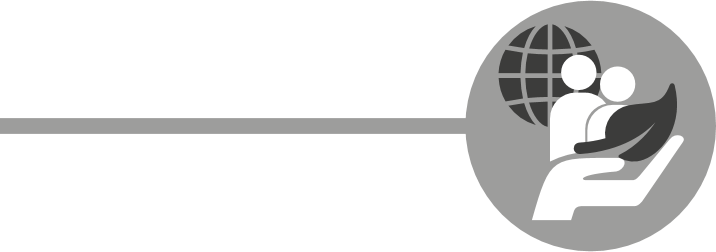 What environmental and/or social characteristics are promoted by this financial product? What environmental and/or social characteristics are promoted by this financial product? What environmental and/or social characteristics are promoted by this financial product? What environmental and/or social characteristics are promoted by this financial product? What environmental and/or social characteristics are promoted by this financial product? What environmental and/or social characteristics are promoted by this financial product? The Fund avoids investing in companies which violate humanitarian principles or labour rights by reference to the UN Global Compact ("UNGC") Principles. A third-party data provider is used to identify a violation, measured by the severity and number of human and labour rights controversial incidents recorded for a company. Additionally, the Fund excludes companies that: (i) manufacture cluster munitions or landmines; (ii) derive more than 10% of their revenue from the production of thermal coal; or (iii) derive revenues from the production of tobacco products. The Fund has not designated a reference benchmark for the purpose of attaining the above environmental and social characteristics.The Fund avoids investing in companies which violate humanitarian principles or labour rights by reference to the UN Global Compact ("UNGC") Principles. A third-party data provider is used to identify a violation, measured by the severity and number of human and labour rights controversial incidents recorded for a company. Additionally, the Fund excludes companies that: (i) manufacture cluster munitions or landmines; (ii) derive more than 10% of their revenue from the production of thermal coal; or (iii) derive revenues from the production of tobacco products. The Fund has not designated a reference benchmark for the purpose of attaining the above environmental and social characteristics.The Fund avoids investing in companies which violate humanitarian principles or labour rights by reference to the UN Global Compact ("UNGC") Principles. A third-party data provider is used to identify a violation, measured by the severity and number of human and labour rights controversial incidents recorded for a company. Additionally, the Fund excludes companies that: (i) manufacture cluster munitions or landmines; (ii) derive more than 10% of their revenue from the production of thermal coal; or (iii) derive revenues from the production of tobacco products. The Fund has not designated a reference benchmark for the purpose of attaining the above environmental and social characteristics.The Fund avoids investing in companies which violate humanitarian principles or labour rights by reference to the UN Global Compact ("UNGC") Principles. A third-party data provider is used to identify a violation, measured by the severity and number of human and labour rights controversial incidents recorded for a company. Additionally, the Fund excludes companies that: (i) manufacture cluster munitions or landmines; (ii) derive more than 10% of their revenue from the production of thermal coal; or (iii) derive revenues from the production of tobacco products. The Fund has not designated a reference benchmark for the purpose of attaining the above environmental and social characteristics.The Fund avoids investing in companies which violate humanitarian principles or labour rights by reference to the UN Global Compact ("UNGC") Principles. A third-party data provider is used to identify a violation, measured by the severity and number of human and labour rights controversial incidents recorded for a company. Additionally, the Fund excludes companies that: (i) manufacture cluster munitions or landmines; (ii) derive more than 10% of their revenue from the production of thermal coal; or (iii) derive revenues from the production of tobacco products. The Fund has not designated a reference benchmark for the purpose of attaining the above environmental and social characteristics.The Fund avoids investing in companies which violate humanitarian principles or labour rights by reference to the UN Global Compact ("UNGC") Principles. A third-party data provider is used to identify a violation, measured by the severity and number of human and labour rights controversial incidents recorded for a company. Additionally, the Fund excludes companies that: (i) manufacture cluster munitions or landmines; (ii) derive more than 10% of their revenue from the production of thermal coal; or (iii) derive revenues from the production of tobacco products. The Fund has not designated a reference benchmark for the purpose of attaining the above environmental and social characteristics.Sustainability indicators measure how the environmental or social characteristics promoted by the financial product are attained.What sustainability indicators are used to measure the attainment of each of the environmental or social characteristics promoted by this financial product?What sustainability indicators are used to measure the attainment of each of the environmental or social characteristics promoted by this financial product?What sustainability indicators are used to measure the attainment of each of the environmental or social characteristics promoted by this financial product?What sustainability indicators are used to measure the attainment of each of the environmental or social characteristics promoted by this financial product?What sustainability indicators are used to measure the attainment of each of the environmental or social characteristics promoted by this financial product?What sustainability indicators are used to measure the attainment of each of the environmental or social characteristics promoted by this financial product?Sustainability indicators measure how the environmental or social characteristics promoted by the financial product are attained.On an ongoing basis, the Investment Manager uses the following sustainability indicators to monitor investee companies:The percentage of revenues derived from the manufacture or sale of cluster munitions or landmines. The Fund will not hold any companies with exposure to this indicator.  The percentage of revenues derived from the production of thermal coal. The Fund will not hold any companies that derive more than 10% of their revenue from this indicator.  The percentage of revenues derived from the production of tobacco products. The Fund will not hold any companies that derive revenue from this indicator.  Violations of UNGC Principles and Organisation for Economic Cooperation and Development (OECD) Guidelines for Multinational Enterprises. A third-party data provider is used to identify a violation, measured by the severity and number of human and labour rights controversial incidents recorded for a company (denoted by a ‘red flag’). This Fund will not invest in any companies with such violations.  On an ongoing basis, the Investment Manager uses the following sustainability indicators to monitor investee companies:The percentage of revenues derived from the manufacture or sale of cluster munitions or landmines. The Fund will not hold any companies with exposure to this indicator.  The percentage of revenues derived from the production of thermal coal. The Fund will not hold any companies that derive more than 10% of their revenue from this indicator.  The percentage of revenues derived from the production of tobacco products. The Fund will not hold any companies that derive revenue from this indicator.  Violations of UNGC Principles and Organisation for Economic Cooperation and Development (OECD) Guidelines for Multinational Enterprises. A third-party data provider is used to identify a violation, measured by the severity and number of human and labour rights controversial incidents recorded for a company (denoted by a ‘red flag’). This Fund will not invest in any companies with such violations.  On an ongoing basis, the Investment Manager uses the following sustainability indicators to monitor investee companies:The percentage of revenues derived from the manufacture or sale of cluster munitions or landmines. The Fund will not hold any companies with exposure to this indicator.  The percentage of revenues derived from the production of thermal coal. The Fund will not hold any companies that derive more than 10% of their revenue from this indicator.  The percentage of revenues derived from the production of tobacco products. The Fund will not hold any companies that derive revenue from this indicator.  Violations of UNGC Principles and Organisation for Economic Cooperation and Development (OECD) Guidelines for Multinational Enterprises. A third-party data provider is used to identify a violation, measured by the severity and number of human and labour rights controversial incidents recorded for a company (denoted by a ‘red flag’). This Fund will not invest in any companies with such violations.  On an ongoing basis, the Investment Manager uses the following sustainability indicators to monitor investee companies:The percentage of revenues derived from the manufacture or sale of cluster munitions or landmines. The Fund will not hold any companies with exposure to this indicator.  The percentage of revenues derived from the production of thermal coal. The Fund will not hold any companies that derive more than 10% of their revenue from this indicator.  The percentage of revenues derived from the production of tobacco products. The Fund will not hold any companies that derive revenue from this indicator.  Violations of UNGC Principles and Organisation for Economic Cooperation and Development (OECD) Guidelines for Multinational Enterprises. A third-party data provider is used to identify a violation, measured by the severity and number of human and labour rights controversial incidents recorded for a company (denoted by a ‘red flag’). This Fund will not invest in any companies with such violations.  On an ongoing basis, the Investment Manager uses the following sustainability indicators to monitor investee companies:The percentage of revenues derived from the manufacture or sale of cluster munitions or landmines. The Fund will not hold any companies with exposure to this indicator.  The percentage of revenues derived from the production of thermal coal. The Fund will not hold any companies that derive more than 10% of their revenue from this indicator.  The percentage of revenues derived from the production of tobacco products. The Fund will not hold any companies that derive revenue from this indicator.  Violations of UNGC Principles and Organisation for Economic Cooperation and Development (OECD) Guidelines for Multinational Enterprises. A third-party data provider is used to identify a violation, measured by the severity and number of human and labour rights controversial incidents recorded for a company (denoted by a ‘red flag’). This Fund will not invest in any companies with such violations.  On an ongoing basis, the Investment Manager uses the following sustainability indicators to monitor investee companies:The percentage of revenues derived from the manufacture or sale of cluster munitions or landmines. The Fund will not hold any companies with exposure to this indicator.  The percentage of revenues derived from the production of thermal coal. The Fund will not hold any companies that derive more than 10% of their revenue from this indicator.  The percentage of revenues derived from the production of tobacco products. The Fund will not hold any companies that derive revenue from this indicator.  Violations of UNGC Principles and Organisation for Economic Cooperation and Development (OECD) Guidelines for Multinational Enterprises. A third-party data provider is used to identify a violation, measured by the severity and number of human and labour rights controversial incidents recorded for a company (denoted by a ‘red flag’). This Fund will not invest in any companies with such violations.  What are the objectives of the sustainable investments that the financial product partially intends to make and how does the sustainable investment contribute to such objectives? What are the objectives of the sustainable investments that the financial product partially intends to make and how does the sustainable investment contribute to such objectives? What are the objectives of the sustainable investments that the financial product partially intends to make and how does the sustainable investment contribute to such objectives? What are the objectives of the sustainable investments that the financial product partially intends to make and how does the sustainable investment contribute to such objectives? What are the objectives of the sustainable investments that the financial product partially intends to make and how does the sustainable investment contribute to such objectives? What are the objectives of the sustainable investments that the financial product partially intends to make and how does the sustainable investment contribute to such objectives? Not applicable, the Fund does not intend to make sustainable investments.  The environmental objective set out in Article 9 of the EU Taxonomy Regulation to which the investments of the Fund with environmental characteristics will contribute is climate change mitigation.Not applicable, the Fund does not intend to make sustainable investments.  The environmental objective set out in Article 9 of the EU Taxonomy Regulation to which the investments of the Fund with environmental characteristics will contribute is climate change mitigation.Not applicable, the Fund does not intend to make sustainable investments.  The environmental objective set out in Article 9 of the EU Taxonomy Regulation to which the investments of the Fund with environmental characteristics will contribute is climate change mitigation.Not applicable, the Fund does not intend to make sustainable investments.  The environmental objective set out in Article 9 of the EU Taxonomy Regulation to which the investments of the Fund with environmental characteristics will contribute is climate change mitigation.Not applicable, the Fund does not intend to make sustainable investments.  The environmental objective set out in Article 9 of the EU Taxonomy Regulation to which the investments of the Fund with environmental characteristics will contribute is climate change mitigation.Not applicable, the Fund does not intend to make sustainable investments.  The environmental objective set out in Article 9 of the EU Taxonomy Regulation to which the investments of the Fund with environmental characteristics will contribute is climate change mitigation.How do the sustainable investments that the financial product partially intends to make, not cause significant harm to any environmental or social sustainable investment objective? How do the sustainable investments that the financial product partially intends to make, not cause significant harm to any environmental or social sustainable investment objective? How do the sustainable investments that the financial product partially intends to make, not cause significant harm to any environmental or social sustainable investment objective? How do the sustainable investments that the financial product partially intends to make, not cause significant harm to any environmental or social sustainable investment objective? How do the sustainable investments that the financial product partially intends to make, not cause significant harm to any environmental or social sustainable investment objective? How do the sustainable investments that the financial product partially intends to make, not cause significant harm to any environmental or social sustainable investment objective? Principal adverse impacts are the most significant negative impacts ofinvestment decisions on sustainability factors relating to environmental, social and employee matters, respect for human rights, anti‐ corruption and anti‐ bribery matters.Not applicable Not applicable Not applicable Not applicable Not applicable Not applicable Principal adverse impacts are the most significant negative impacts ofinvestment decisions on sustainability factors relating to environmental, social and employee matters, respect for human rights, anti‐ corruption and anti‐ bribery matters.How have the indicators for adverse impacts on sustainability factors been taken into account? How have the indicators for adverse impacts on sustainability factors been taken into account? How have the indicators for adverse impacts on sustainability factors been taken into account? How have the indicators for adverse impacts on sustainability factors been taken into account? How have the indicators for adverse impacts on sustainability factors been taken into account? How have the indicators for adverse impacts on sustainability factors been taken into account? Principal adverse impacts are the most significant negative impacts ofinvestment decisions on sustainability factors relating to environmental, social and employee matters, respect for human rights, anti‐ corruption and anti‐ bribery matters.Not applicableNot applicableNot applicableNot applicableNot applicableNot applicablePrincipal adverse impacts are the most significant negative impacts ofinvestment decisions on sustainability factors relating to environmental, social and employee matters, respect for human rights, anti‐ corruption and anti‐ bribery matters.How are the sustainable investments aligned with the OECD Guidelines for Multinational Enterprises and the UN Guiding Principles on Business and Human Rights? Details: How are the sustainable investments aligned with the OECD Guidelines for Multinational Enterprises and the UN Guiding Principles on Business and Human Rights? Details: How are the sustainable investments aligned with the OECD Guidelines for Multinational Enterprises and the UN Guiding Principles on Business and Human Rights? Details: How are the sustainable investments aligned with the OECD Guidelines for Multinational Enterprises and the UN Guiding Principles on Business and Human Rights? Details: How are the sustainable investments aligned with the OECD Guidelines for Multinational Enterprises and the UN Guiding Principles on Business and Human Rights? Details: How are the sustainable investments aligned with the OECD Guidelines for Multinational Enterprises and the UN Guiding Principles on Business and Human Rights? Details: Not applicableNot applicableNot applicableNot applicableNot applicableNot applicableThe EU Taxonomy sets out a "do no significant harm" principle by which Taxonomy-aligned investments should not significantly harm EU Taxonomy objectives and is accompanied by specific EU criteria.The "do no significant harm" principle applies only to those investments underlying the financial product that take into account the EU criteria for environmentally sustainable economic activities. The investments underlying the remaining portion of this financial product do not take into account the EU criteria for environmentally sustainable economic activities.Any other sustainable investments must also not significantly harm any environmental or social objectives.The EU Taxonomy sets out a "do no significant harm" principle by which Taxonomy-aligned investments should not significantly harm EU Taxonomy objectives and is accompanied by specific EU criteria.The "do no significant harm" principle applies only to those investments underlying the financial product that take into account the EU criteria for environmentally sustainable economic activities. The investments underlying the remaining portion of this financial product do not take into account the EU criteria for environmentally sustainable economic activities.Any other sustainable investments must also not significantly harm any environmental or social objectives.The EU Taxonomy sets out a "do no significant harm" principle by which Taxonomy-aligned investments should not significantly harm EU Taxonomy objectives and is accompanied by specific EU criteria.The "do no significant harm" principle applies only to those investments underlying the financial product that take into account the EU criteria for environmentally sustainable economic activities. The investments underlying the remaining portion of this financial product do not take into account the EU criteria for environmentally sustainable economic activities.Any other sustainable investments must also not significantly harm any environmental or social objectives.The EU Taxonomy sets out a "do no significant harm" principle by which Taxonomy-aligned investments should not significantly harm EU Taxonomy objectives and is accompanied by specific EU criteria.The "do no significant harm" principle applies only to those investments underlying the financial product that take into account the EU criteria for environmentally sustainable economic activities. The investments underlying the remaining portion of this financial product do not take into account the EU criteria for environmentally sustainable economic activities.Any other sustainable investments must also not significantly harm any environmental or social objectives.The EU Taxonomy sets out a "do no significant harm" principle by which Taxonomy-aligned investments should not significantly harm EU Taxonomy objectives and is accompanied by specific EU criteria.The "do no significant harm" principle applies only to those investments underlying the financial product that take into account the EU criteria for environmentally sustainable economic activities. The investments underlying the remaining portion of this financial product do not take into account the EU criteria for environmentally sustainable economic activities.Any other sustainable investments must also not significantly harm any environmental or social objectives.The EU Taxonomy sets out a "do no significant harm" principle by which Taxonomy-aligned investments should not significantly harm EU Taxonomy objectives and is accompanied by specific EU criteria.The "do no significant harm" principle applies only to those investments underlying the financial product that take into account the EU criteria for environmentally sustainable economic activities. The investments underlying the remaining portion of this financial product do not take into account the EU criteria for environmentally sustainable economic activities.Any other sustainable investments must also not significantly harm any environmental or social objectives.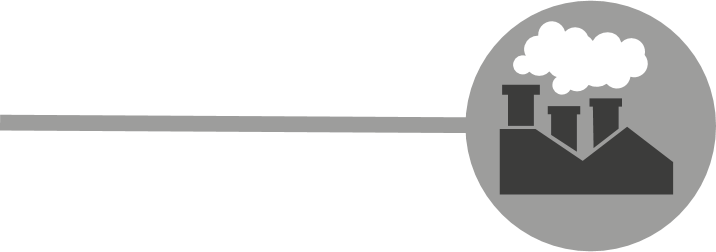 Does this financial product consider principal adverse impacts on sustainability factors?Does this financial product consider principal adverse impacts on sustainability factors?Does this financial product consider principal adverse impacts on sustainability factors?Does this financial product consider principal adverse impacts on sustainability factors?Does this financial product consider principal adverse impacts on sustainability factors?Does this financial product consider principal adverse impacts on sustainability factors?Yes,  Yes,  Yes,  Yes,  Yes,  Yes,  The Investment Manager in the management of the Fund considers principal adverse impacts on sustainability factors for the Fund, by assessing and monitoring the mandatory principal adverse impact indicators ("PAI") referenced in Annex 1 of the delegated regulation (EU) 2022/1288.Investee companies identified as outliers on specific indicators, or which exhibit high adverse impact across several indicators, are identified based on data acquired from third-party providers and / or internal analysis. These companies are subject to further analysis by the Investment Manager which may lead to engagement with company management. If sufficient understanding and resolution on the issue is not achieved, the ESG risk profile of the company is raised, which may ultimately lead to a decision to liquidate the position. The PAIs identified are subject to a formal monthly review. Further detail on principal adverse impacts on sustainability factors will be available in the financial statements.The Investment Manager in the management of the Fund considers principal adverse impacts on sustainability factors for the Fund, by assessing and monitoring the mandatory principal adverse impact indicators ("PAI") referenced in Annex 1 of the delegated regulation (EU) 2022/1288.Investee companies identified as outliers on specific indicators, or which exhibit high adverse impact across several indicators, are identified based on data acquired from third-party providers and / or internal analysis. These companies are subject to further analysis by the Investment Manager which may lead to engagement with company management. If sufficient understanding and resolution on the issue is not achieved, the ESG risk profile of the company is raised, which may ultimately lead to a decision to liquidate the position. The PAIs identified are subject to a formal monthly review. Further detail on principal adverse impacts on sustainability factors will be available in the financial statements.The Investment Manager in the management of the Fund considers principal adverse impacts on sustainability factors for the Fund, by assessing and monitoring the mandatory principal adverse impact indicators ("PAI") referenced in Annex 1 of the delegated regulation (EU) 2022/1288.Investee companies identified as outliers on specific indicators, or which exhibit high adverse impact across several indicators, are identified based on data acquired from third-party providers and / or internal analysis. These companies are subject to further analysis by the Investment Manager which may lead to engagement with company management. If sufficient understanding and resolution on the issue is not achieved, the ESG risk profile of the company is raised, which may ultimately lead to a decision to liquidate the position. The PAIs identified are subject to a formal monthly review. Further detail on principal adverse impacts on sustainability factors will be available in the financial statements.The Investment Manager in the management of the Fund considers principal adverse impacts on sustainability factors for the Fund, by assessing and monitoring the mandatory principal adverse impact indicators ("PAI") referenced in Annex 1 of the delegated regulation (EU) 2022/1288.Investee companies identified as outliers on specific indicators, or which exhibit high adverse impact across several indicators, are identified based on data acquired from third-party providers and / or internal analysis. These companies are subject to further analysis by the Investment Manager which may lead to engagement with company management. If sufficient understanding and resolution on the issue is not achieved, the ESG risk profile of the company is raised, which may ultimately lead to a decision to liquidate the position. The PAIs identified are subject to a formal monthly review. Further detail on principal adverse impacts on sustainability factors will be available in the financial statements.The Investment Manager in the management of the Fund considers principal adverse impacts on sustainability factors for the Fund, by assessing and monitoring the mandatory principal adverse impact indicators ("PAI") referenced in Annex 1 of the delegated regulation (EU) 2022/1288.Investee companies identified as outliers on specific indicators, or which exhibit high adverse impact across several indicators, are identified based on data acquired from third-party providers and / or internal analysis. These companies are subject to further analysis by the Investment Manager which may lead to engagement with company management. If sufficient understanding and resolution on the issue is not achieved, the ESG risk profile of the company is raised, which may ultimately lead to a decision to liquidate the position. The PAIs identified are subject to a formal monthly review. Further detail on principal adverse impacts on sustainability factors will be available in the financial statements.The Investment Manager in the management of the Fund considers principal adverse impacts on sustainability factors for the Fund, by assessing and monitoring the mandatory principal adverse impact indicators ("PAI") referenced in Annex 1 of the delegated regulation (EU) 2022/1288.Investee companies identified as outliers on specific indicators, or which exhibit high adverse impact across several indicators, are identified based on data acquired from third-party providers and / or internal analysis. These companies are subject to further analysis by the Investment Manager which may lead to engagement with company management. If sufficient understanding and resolution on the issue is not achieved, the ESG risk profile of the company is raised, which may ultimately lead to a decision to liquidate the position. The PAIs identified are subject to a formal monthly review. Further detail on principal adverse impacts on sustainability factors will be available in the financial statements.NoNoNoNoNoNo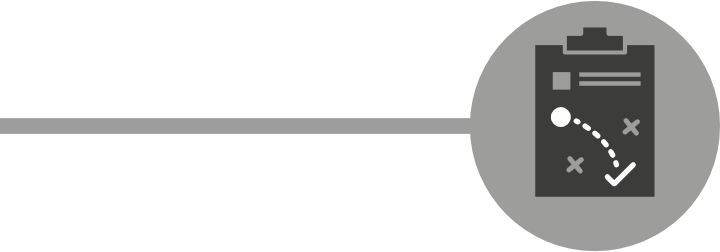 What investment strategy does this financial product follow? What investment strategy does this financial product follow? What investment strategy does this financial product follow? What investment strategy does this financial product follow? What investment strategy does this financial product follow? What investment strategy does this financial product follow? The investment strategy guides investment decisions based on factors such as investment objectives and risk toleranceThe investment approach utilises a combination of both quantitative and fundamental analysis (for example small to medium-sized market capitalisation, attractive growth, profitable outlook) and quantitative screens including consideration of sustainability indicators such as minimum safeguards. This screening process, which utilises third-party data coupled with internal research, narrows the universe to a sub-set of potential investments which comply with the exclusion criteria applied for the Fund.  The investment approach utilises a combination of both quantitative and fundamental analysis (for example small to medium-sized market capitalisation, attractive growth, profitable outlook) and quantitative screens including consideration of sustainability indicators such as minimum safeguards. This screening process, which utilises third-party data coupled with internal research, narrows the universe to a sub-set of potential investments which comply with the exclusion criteria applied for the Fund.  The investment approach utilises a combination of both quantitative and fundamental analysis (for example small to medium-sized market capitalisation, attractive growth, profitable outlook) and quantitative screens including consideration of sustainability indicators such as minimum safeguards. This screening process, which utilises third-party data coupled with internal research, narrows the universe to a sub-set of potential investments which comply with the exclusion criteria applied for the Fund.  The investment approach utilises a combination of both quantitative and fundamental analysis (for example small to medium-sized market capitalisation, attractive growth, profitable outlook) and quantitative screens including consideration of sustainability indicators such as minimum safeguards. This screening process, which utilises third-party data coupled with internal research, narrows the universe to a sub-set of potential investments which comply with the exclusion criteria applied for the Fund.  The investment approach utilises a combination of both quantitative and fundamental analysis (for example small to medium-sized market capitalisation, attractive growth, profitable outlook) and quantitative screens including consideration of sustainability indicators such as minimum safeguards. This screening process, which utilises third-party data coupled with internal research, narrows the universe to a sub-set of potential investments which comply with the exclusion criteria applied for the Fund.  The investment approach utilises a combination of both quantitative and fundamental analysis (for example small to medium-sized market capitalisation, attractive growth, profitable outlook) and quantitative screens including consideration of sustainability indicators such as minimum safeguards. This screening process, which utilises third-party data coupled with internal research, narrows the universe to a sub-set of potential investments which comply with the exclusion criteria applied for the Fund.  The investment strategy guides investment decisions based on factors such as investment objectives and risk toleranceWhat are the binding elements of the investment strategy used to select the investments to attain each of the environmental or social characteristics promoted by this financial product?What are the binding elements of the investment strategy used to select the investments to attain each of the environmental or social characteristics promoted by this financial product?What are the binding elements of the investment strategy used to select the investments to attain each of the environmental or social characteristics promoted by this financial product?What are the binding elements of the investment strategy used to select the investments to attain each of the environmental or social characteristics promoted by this financial product?What are the binding elements of the investment strategy used to select the investments to attain each of the environmental or social characteristics promoted by this financial product?What are the binding elements of the investment strategy used to select the investments to attain each of the environmental or social characteristics promoted by this financial product?The investment strategy guides investment decisions based on factors such as investment objectives and risk toleranceThe Fund avoids investing in companies which violate humanitarian principles or labour rights by reference to the UN Global Compact ("UNGC") Principles. A third-party data provider is used to identify a violation, measured by the severity and number of human and labour rights controversial incidents recorded for a company. Additionally, the Fund excludes companies that: (i) manufacture cluster munitions or landmines; (ii) derive more than 10% of their revenue from the production of thermal coal; or (iii) derive revenues from the production of tobacco products. The Fund avoids investing in companies which violate humanitarian principles or labour rights by reference to the UN Global Compact ("UNGC") Principles. A third-party data provider is used to identify a violation, measured by the severity and number of human and labour rights controversial incidents recorded for a company. Additionally, the Fund excludes companies that: (i) manufacture cluster munitions or landmines; (ii) derive more than 10% of their revenue from the production of thermal coal; or (iii) derive revenues from the production of tobacco products. The Fund avoids investing in companies which violate humanitarian principles or labour rights by reference to the UN Global Compact ("UNGC") Principles. A third-party data provider is used to identify a violation, measured by the severity and number of human and labour rights controversial incidents recorded for a company. Additionally, the Fund excludes companies that: (i) manufacture cluster munitions or landmines; (ii) derive more than 10% of their revenue from the production of thermal coal; or (iii) derive revenues from the production of tobacco products. The Fund avoids investing in companies which violate humanitarian principles or labour rights by reference to the UN Global Compact ("UNGC") Principles. A third-party data provider is used to identify a violation, measured by the severity and number of human and labour rights controversial incidents recorded for a company. Additionally, the Fund excludes companies that: (i) manufacture cluster munitions or landmines; (ii) derive more than 10% of their revenue from the production of thermal coal; or (iii) derive revenues from the production of tobacco products. The Fund avoids investing in companies which violate humanitarian principles or labour rights by reference to the UN Global Compact ("UNGC") Principles. A third-party data provider is used to identify a violation, measured by the severity and number of human and labour rights controversial incidents recorded for a company. Additionally, the Fund excludes companies that: (i) manufacture cluster munitions or landmines; (ii) derive more than 10% of their revenue from the production of thermal coal; or (iii) derive revenues from the production of tobacco products. The Fund avoids investing in companies which violate humanitarian principles or labour rights by reference to the UN Global Compact ("UNGC") Principles. A third-party data provider is used to identify a violation, measured by the severity and number of human and labour rights controversial incidents recorded for a company. Additionally, the Fund excludes companies that: (i) manufacture cluster munitions or landmines; (ii) derive more than 10% of their revenue from the production of thermal coal; or (iii) derive revenues from the production of tobacco products. Good governance practices include sound management structures, employee relations, remuneration of staff and tax compliance.What is the committed minimum rate to reduce the scope of the investments considered prior to the application of that investment strategy? What is the committed minimum rate to reduce the scope of the investments considered prior to the application of that investment strategy? What is the committed minimum rate to reduce the scope of the investments considered prior to the application of that investment strategy? What is the committed minimum rate to reduce the scope of the investments considered prior to the application of that investment strategy? What is the committed minimum rate to reduce the scope of the investments considered prior to the application of that investment strategy? What is the committed minimum rate to reduce the scope of the investments considered prior to the application of that investment strategy? Good governance practices include sound management structures, employee relations, remuneration of staff and tax compliance.None.None.None.None.None.None.Good governance practices include sound management structures, employee relations, remuneration of staff and tax compliance.What is the policy to assess good governance practices of the investee companies? What is the policy to assess good governance practices of the investee companies? What is the policy to assess good governance practices of the investee companies? What is the policy to assess good governance practices of the investee companies? What is the policy to assess good governance practices of the investee companies? What is the policy to assess good governance practices of the investee companies? The investee companies are rated for good governance practices using a third-party ratings provider. This ESG data that is provided to the Investment Manager in this manner includes, but it not limited to, information in relation to a company’s corporate governance, including board diversity, executive compensation, anticompetitive practices and ownership and control.  The investment team (which includes an ESG specialist) then analyses and seeks to verify the ESG data and ratings in respect of such companies (the "ESG Information") by using data that they have compiled through their own proprietary in-house research function. By way of example, the in-house research function will specifically engage with such companies to seek clarification on, and/or further information in relation to, the ESG Information, if required. If sufficient understanding and resolution on the issue identified is not achieved, the ESG risk profile of the company is raised, which may ultimately lead to a decision to liquidate the position.The investee companies are rated for good governance practices using a third-party ratings provider. This ESG data that is provided to the Investment Manager in this manner includes, but it not limited to, information in relation to a company’s corporate governance, including board diversity, executive compensation, anticompetitive practices and ownership and control.  The investment team (which includes an ESG specialist) then analyses and seeks to verify the ESG data and ratings in respect of such companies (the "ESG Information") by using data that they have compiled through their own proprietary in-house research function. By way of example, the in-house research function will specifically engage with such companies to seek clarification on, and/or further information in relation to, the ESG Information, if required. If sufficient understanding and resolution on the issue identified is not achieved, the ESG risk profile of the company is raised, which may ultimately lead to a decision to liquidate the position.The investee companies are rated for good governance practices using a third-party ratings provider. This ESG data that is provided to the Investment Manager in this manner includes, but it not limited to, information in relation to a company’s corporate governance, including board diversity, executive compensation, anticompetitive practices and ownership and control.  The investment team (which includes an ESG specialist) then analyses and seeks to verify the ESG data and ratings in respect of such companies (the "ESG Information") by using data that they have compiled through their own proprietary in-house research function. By way of example, the in-house research function will specifically engage with such companies to seek clarification on, and/or further information in relation to, the ESG Information, if required. If sufficient understanding and resolution on the issue identified is not achieved, the ESG risk profile of the company is raised, which may ultimately lead to a decision to liquidate the position.The investee companies are rated for good governance practices using a third-party ratings provider. This ESG data that is provided to the Investment Manager in this manner includes, but it not limited to, information in relation to a company’s corporate governance, including board diversity, executive compensation, anticompetitive practices and ownership and control.  The investment team (which includes an ESG specialist) then analyses and seeks to verify the ESG data and ratings in respect of such companies (the "ESG Information") by using data that they have compiled through their own proprietary in-house research function. By way of example, the in-house research function will specifically engage with such companies to seek clarification on, and/or further information in relation to, the ESG Information, if required. If sufficient understanding and resolution on the issue identified is not achieved, the ESG risk profile of the company is raised, which may ultimately lead to a decision to liquidate the position.The investee companies are rated for good governance practices using a third-party ratings provider. This ESG data that is provided to the Investment Manager in this manner includes, but it not limited to, information in relation to a company’s corporate governance, including board diversity, executive compensation, anticompetitive practices and ownership and control.  The investment team (which includes an ESG specialist) then analyses and seeks to verify the ESG data and ratings in respect of such companies (the "ESG Information") by using data that they have compiled through their own proprietary in-house research function. By way of example, the in-house research function will specifically engage with such companies to seek clarification on, and/or further information in relation to, the ESG Information, if required. If sufficient understanding and resolution on the issue identified is not achieved, the ESG risk profile of the company is raised, which may ultimately lead to a decision to liquidate the position.The investee companies are rated for good governance practices using a third-party ratings provider. This ESG data that is provided to the Investment Manager in this manner includes, but it not limited to, information in relation to a company’s corporate governance, including board diversity, executive compensation, anticompetitive practices and ownership and control.  The investment team (which includes an ESG specialist) then analyses and seeks to verify the ESG data and ratings in respect of such companies (the "ESG Information") by using data that they have compiled through their own proprietary in-house research function. By way of example, the in-house research function will specifically engage with such companies to seek clarification on, and/or further information in relation to, the ESG Information, if required. If sufficient understanding and resolution on the issue identified is not achieved, the ESG risk profile of the company is raised, which may ultimately lead to a decision to liquidate the position.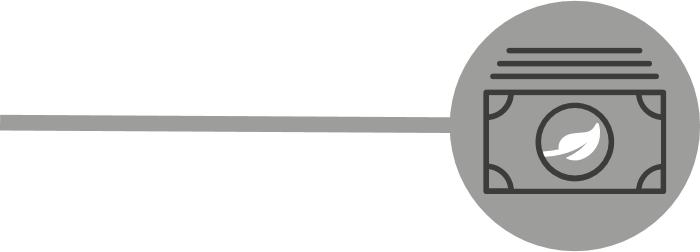 What is the asset allocation planned for this financial product? The Fund invests directly in the securities of companies, and while it may invest a maximum of 20% of its Net Asset Value in ancillary liquid assets, a minimum of 80% of its Net Asset Value will be invested in companies which align with the environmental and social characteristics of the Fund described above.What is the asset allocation planned for this financial product? The Fund invests directly in the securities of companies, and while it may invest a maximum of 20% of its Net Asset Value in ancillary liquid assets, a minimum of 80% of its Net Asset Value will be invested in companies which align with the environmental and social characteristics of the Fund described above.What is the asset allocation planned for this financial product? The Fund invests directly in the securities of companies, and while it may invest a maximum of 20% of its Net Asset Value in ancillary liquid assets, a minimum of 80% of its Net Asset Value will be invested in companies which align with the environmental and social characteristics of the Fund described above.What is the asset allocation planned for this financial product? The Fund invests directly in the securities of companies, and while it may invest a maximum of 20% of its Net Asset Value in ancillary liquid assets, a minimum of 80% of its Net Asset Value will be invested in companies which align with the environmental and social characteristics of the Fund described above.What is the asset allocation planned for this financial product? The Fund invests directly in the securities of companies, and while it may invest a maximum of 20% of its Net Asset Value in ancillary liquid assets, a minimum of 80% of its Net Asset Value will be invested in companies which align with the environmental and social characteristics of the Fund described above.What is the asset allocation planned for this financial product? The Fund invests directly in the securities of companies, and while it may invest a maximum of 20% of its Net Asset Value in ancillary liquid assets, a minimum of 80% of its Net Asset Value will be invested in companies which align with the environmental and social characteristics of the Fund described above.Asset allocation describes the share of investments in specific assets.What is the asset allocation planned for this financial product? The Fund invests directly in the securities of companies, and while it may invest a maximum of 20% of its Net Asset Value in ancillary liquid assets, a minimum of 80% of its Net Asset Value will be invested in companies which align with the environmental and social characteristics of the Fund described above.What is the asset allocation planned for this financial product? The Fund invests directly in the securities of companies, and while it may invest a maximum of 20% of its Net Asset Value in ancillary liquid assets, a minimum of 80% of its Net Asset Value will be invested in companies which align with the environmental and social characteristics of the Fund described above.What is the asset allocation planned for this financial product? The Fund invests directly in the securities of companies, and while it may invest a maximum of 20% of its Net Asset Value in ancillary liquid assets, a minimum of 80% of its Net Asset Value will be invested in companies which align with the environmental and social characteristics of the Fund described above.What is the asset allocation planned for this financial product? The Fund invests directly in the securities of companies, and while it may invest a maximum of 20% of its Net Asset Value in ancillary liquid assets, a minimum of 80% of its Net Asset Value will be invested in companies which align with the environmental and social characteristics of the Fund described above.What is the asset allocation planned for this financial product? The Fund invests directly in the securities of companies, and while it may invest a maximum of 20% of its Net Asset Value in ancillary liquid assets, a minimum of 80% of its Net Asset Value will be invested in companies which align with the environmental and social characteristics of the Fund described above.What is the asset allocation planned for this financial product? The Fund invests directly in the securities of companies, and while it may invest a maximum of 20% of its Net Asset Value in ancillary liquid assets, a minimum of 80% of its Net Asset Value will be invested in companies which align with the environmental and social characteristics of the Fund described above.Asset allocation describes the share of investments in specific assets.How does the use of derivatives attain the environmental or social characteristics promoted by the financial product? How does the use of derivatives attain the environmental or social characteristics promoted by the financial product? How does the use of derivatives attain the environmental or social characteristics promoted by the financial product? How does the use of derivatives attain the environmental or social characteristics promoted by the financial product? How does the use of derivatives attain the environmental or social characteristics promoted by the financial product? How does the use of derivatives attain the environmental or social characteristics promoted by the financial product? Asset allocation describes the share of investments in specific assets.Derivative use, if any, does not contribute to attaining the environmental or social characteristics promoted by the Fund.Derivative use, if any, does not contribute to attaining the environmental or social characteristics promoted by the Fund.Derivative use, if any, does not contribute to attaining the environmental or social characteristics promoted by the Fund.Derivative use, if any, does not contribute to attaining the environmental or social characteristics promoted by the Fund.Derivative use, if any, does not contribute to attaining the environmental or social characteristics promoted by the Fund.Derivative use, if any, does not contribute to attaining the environmental or social characteristics promoted by the Fund.Asset allocation describes the share of investments in specific assets.Taxonomy‐aligned activities are expressed as a share of:turnover reflecting the share of revenue from green activities of investee companiescapital expenditure (CapEx) showing the green investments made by investee companies, e.g. for a transition to a green economy.operational expenditure (OpEx) reflecting green operational activities of investee companies.Taxonomy‐aligned activities are expressed as a share of:turnover reflecting the share of revenue from green activities of investee companiescapital expenditure (CapEx) showing the green investments made by investee companies, e.g. for a transition to a green economy.operational expenditure (OpEx) reflecting green operational activities of investee companies.#1 Aligned with E/S characteristics includes the investments of the financial product used to attain the environmental or social characteristics promoted by the financial product.#2Other includes the remaining investments of the financial product which are neither aligned with the environmental or social characteristics, nor are qualified as sustainable investments.#1 Aligned with E/S characteristics includes the investments of the financial product used to attain the environmental or social characteristics promoted by the financial product.#2Other includes the remaining investments of the financial product which are neither aligned with the environmental or social characteristics, nor are qualified as sustainable investments.#1 Aligned with E/S characteristics includes the investments of the financial product used to attain the environmental or social characteristics promoted by the financial product.#2Other includes the remaining investments of the financial product which are neither aligned with the environmental or social characteristics, nor are qualified as sustainable investments.#1 Aligned with E/S characteristics includes the investments of the financial product used to attain the environmental or social characteristics promoted by the financial product.#2Other includes the remaining investments of the financial product which are neither aligned with the environmental or social characteristics, nor are qualified as sustainable investments.#1 Aligned with E/S characteristics includes the investments of the financial product used to attain the environmental or social characteristics promoted by the financial product.#2Other includes the remaining investments of the financial product which are neither aligned with the environmental or social characteristics, nor are qualified as sustainable investments.#1 Aligned with E/S characteristics includes the investments of the financial product used to attain the environmental or social characteristics promoted by the financial product.#2Other includes the remaining investments of the financial product which are neither aligned with the environmental or social characteristics, nor are qualified as sustainable investments.Taxonomy‐aligned activities are expressed as a share of:turnover reflecting the share of revenue from green activities of investee companiescapital expenditure (CapEx) showing the green investments made by investee companies, e.g. for a transition to a green economy.operational expenditure (OpEx) reflecting green operational activities of investee companies.To comply with the EU Taxonomy, the criteria for fossil gas include limitations on emissions and switching to renewable power or low-carbon fuels by the end of 2035. For nuclear energy, the criteria include comprehensive safety and waste management rules.Enabling activities directly enable other activities to make a substantial contribution to an environmental objective.Transitional activities are activities for which low‐carbon alternatives are not yet available and among others have greenhouse gas emission levels corresponding to the best performance.To what minimum extent are sustainable investments with an environmental objective aligned with the EU Taxonomy? 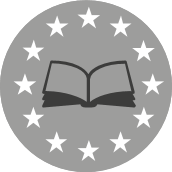 The Fund does not currently commit to investing more than 0% of its Net Asset Value in environmentally sustainable environmental activities within the meaning of the EU Taxonomy.To what minimum extent are sustainable investments with an environmental objective aligned with the EU Taxonomy? The Fund does not currently commit to investing more than 0% of its Net Asset Value in environmentally sustainable environmental activities within the meaning of the EU Taxonomy.To what minimum extent are sustainable investments with an environmental objective aligned with the EU Taxonomy? The Fund does not currently commit to investing more than 0% of its Net Asset Value in environmentally sustainable environmental activities within the meaning of the EU Taxonomy.To what minimum extent are sustainable investments with an environmental objective aligned with the EU Taxonomy? The Fund does not currently commit to investing more than 0% of its Net Asset Value in environmentally sustainable environmental activities within the meaning of the EU Taxonomy.To what minimum extent are sustainable investments with an environmental objective aligned with the EU Taxonomy? The Fund does not currently commit to investing more than 0% of its Net Asset Value in environmentally sustainable environmental activities within the meaning of the EU Taxonomy.To what minimum extent are sustainable investments with an environmental objective aligned with the EU Taxonomy? The Fund does not currently commit to investing more than 0% of its Net Asset Value in environmentally sustainable environmental activities within the meaning of the EU Taxonomy.To comply with the EU Taxonomy, the criteria for fossil gas include limitations on emissions and switching to renewable power or low-carbon fuels by the end of 2035. For nuclear energy, the criteria include comprehensive safety and waste management rules.Enabling activities directly enable other activities to make a substantial contribution to an environmental objective.Transitional activities are activities for which low‐carbon alternatives are not yet available and among others have greenhouse gas emission levels corresponding to the best performance.Does the financial product invest in fossil gas and/or nuclear energy related activities that comply with the EU Taxonomy? Yes:   In fossil gas   In nuclear energy  NoDoes the financial product invest in fossil gas and/or nuclear energy related activities that comply with the EU Taxonomy? Yes:   In fossil gas   In nuclear energy  NoDoes the financial product invest in fossil gas and/or nuclear energy related activities that comply with the EU Taxonomy? Yes:   In fossil gas   In nuclear energy  NoDoes the financial product invest in fossil gas and/or nuclear energy related activities that comply with the EU Taxonomy? Yes:   In fossil gas   In nuclear energy  NoDoes the financial product invest in fossil gas and/or nuclear energy related activities that comply with the EU Taxonomy? Yes:   In fossil gas   In nuclear energy  NoDoes the financial product invest in fossil gas and/or nuclear energy related activities that comply with the EU Taxonomy? Yes:   In fossil gas   In nuclear energy  NoTo comply with the EU Taxonomy, the criteria for fossil gas include limitations on emissions and switching to renewable power or low-carbon fuels by the end of 2035. For nuclear energy, the criteria include comprehensive safety and waste management rules.Enabling activities directly enable other activities to make a substantial contribution to an environmental objective.Transitional activities are activities for which low‐carbon alternatives are not yet available and among others have greenhouse gas emission levels corresponding to the best performance.The two graphs below show in green the minimum percentage of investments that are aligned with the EU Taxonomy. As there is no appropriate methodology to determine the Taxonomy-alignment of sovereign bonds*, the first graph shows the Taxonomy alignment in relation to all the investments of the financial product including sovereign bonds, while the second graph shows the Taxonomy alignment only in relation to the investments of the financial product other than sovereign bonds.For the purpose of these graphs, ‘sovereign bonds’ consist of all sovereign exposuresThe two graphs below show in green the minimum percentage of investments that are aligned with the EU Taxonomy. As there is no appropriate methodology to determine the Taxonomy-alignment of sovereign bonds*, the first graph shows the Taxonomy alignment in relation to all the investments of the financial product including sovereign bonds, while the second graph shows the Taxonomy alignment only in relation to the investments of the financial product other than sovereign bonds.For the purpose of these graphs, ‘sovereign bonds’ consist of all sovereign exposuresThe two graphs below show in green the minimum percentage of investments that are aligned with the EU Taxonomy. As there is no appropriate methodology to determine the Taxonomy-alignment of sovereign bonds*, the first graph shows the Taxonomy alignment in relation to all the investments of the financial product including sovereign bonds, while the second graph shows the Taxonomy alignment only in relation to the investments of the financial product other than sovereign bonds.For the purpose of these graphs, ‘sovereign bonds’ consist of all sovereign exposuresThe two graphs below show in green the minimum percentage of investments that are aligned with the EU Taxonomy. As there is no appropriate methodology to determine the Taxonomy-alignment of sovereign bonds*, the first graph shows the Taxonomy alignment in relation to all the investments of the financial product including sovereign bonds, while the second graph shows the Taxonomy alignment only in relation to the investments of the financial product other than sovereign bonds.For the purpose of these graphs, ‘sovereign bonds’ consist of all sovereign exposuresThe two graphs below show in green the minimum percentage of investments that are aligned with the EU Taxonomy. As there is no appropriate methodology to determine the Taxonomy-alignment of sovereign bonds*, the first graph shows the Taxonomy alignment in relation to all the investments of the financial product including sovereign bonds, while the second graph shows the Taxonomy alignment only in relation to the investments of the financial product other than sovereign bonds.For the purpose of these graphs, ‘sovereign bonds’ consist of all sovereign exposuresThe two graphs below show in green the minimum percentage of investments that are aligned with the EU Taxonomy. As there is no appropriate methodology to determine the Taxonomy-alignment of sovereign bonds*, the first graph shows the Taxonomy alignment in relation to all the investments of the financial product including sovereign bonds, while the second graph shows the Taxonomy alignment only in relation to the investments of the financial product other than sovereign bonds.For the purpose of these graphs, ‘sovereign bonds’ consist of all sovereign exposuresTo comply with the EU Taxonomy, the criteria for fossil gas include limitations on emissions and switching to renewable power or low-carbon fuels by the end of 2035. For nuclear energy, the criteria include comprehensive safety and waste management rules.Enabling activities directly enable other activities to make a substantial contribution to an environmental objective.Transitional activities are activities for which low‐carbon alternatives are not yet available and among others have greenhouse gas emission levels corresponding to the best performance.    What is the minimum share of investments in transitional and enabling activities?     What is the minimum share of investments in transitional and enabling activities?     What is the minimum share of investments in transitional and enabling activities?     What is the minimum share of investments in transitional and enabling activities?     What is the minimum share of investments in transitional and enabling activities?     What is the minimum share of investments in transitional and enabling activities? To comply with the EU Taxonomy, the criteria for fossil gas include limitations on emissions and switching to renewable power or low-carbon fuels by the end of 2035. For nuclear energy, the criteria include comprehensive safety and waste management rules.Enabling activities directly enable other activities to make a substantial contribution to an environmental objective.Transitional activities are activities for which low‐carbon alternatives are not yet available and among others have greenhouse gas emission levels corresponding to the best performance.The Fund does not currently commit to investing more than 0% of its Net Asset Value in transitional and enabling activities.The Fund does not currently commit to investing more than 0% of its Net Asset Value in transitional and enabling activities.The Fund does not currently commit to investing more than 0% of its Net Asset Value in transitional and enabling activities.The Fund does not currently commit to investing more than 0% of its Net Asset Value in transitional and enabling activities.The Fund does not currently commit to investing more than 0% of its Net Asset Value in transitional and enabling activities.The Fund does not currently commit to investing more than 0% of its Net Asset Value in transitional and enabling activities.To comply with the EU Taxonomy, the criteria for fossil gas include limitations on emissions and switching to renewable power or low-carbon fuels by the end of 2035. For nuclear energy, the criteria include comprehensive safety and waste management rules.Enabling activities directly enable other activities to make a substantial contribution to an environmental objective.Transitional activities are activities for which low‐carbon alternatives are not yet available and among others have greenhouse gas emission levels corresponding to the best performance.What is the minimum share of sustainable investments with an environmental objective that are not aligned with the EU Taxonomy? 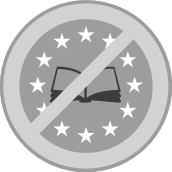 What is the minimum share of sustainable investments with an environmental objective that are not aligned with the EU Taxonomy? What is the minimum share of sustainable investments with an environmental objective that are not aligned with the EU Taxonomy? What is the minimum share of sustainable investments with an environmental objective that are not aligned with the EU Taxonomy? What is the minimum share of sustainable investments with an environmental objective that are not aligned with the EU Taxonomy? What is the minimum share of sustainable investments with an environmental objective that are not aligned with the EU Taxonomy? To comply with the EU Taxonomy, the criteria for fossil gas include limitations on emissions and switching to renewable power or low-carbon fuels by the end of 2035. For nuclear energy, the criteria include comprehensive safety and waste management rules.Enabling activities directly enable other activities to make a substantial contribution to an environmental objective.Transitional activities are activities for which low‐carbon alternatives are not yet available and among others have greenhouse gas emission levels corresponding to the best performance.Not applicable.Not applicable.Not applicable.Not applicable.Not applicable.Not applicable.To comply with the EU Taxonomy, the criteria for fossil gas include limitations on emissions and switching to renewable power or low-carbon fuels by the end of 2035. For nuclear energy, the criteria include comprehensive safety and waste management rules.Enabling activities directly enable other activities to make a substantial contribution to an environmental objective.Transitional activities are activities for which low‐carbon alternatives are not yet available and among others have greenhouse gas emission levels corresponding to the best performance.What is the minimum share of socially sustainable investments? 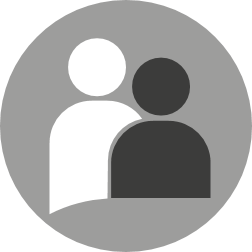 What is the minimum share of socially sustainable investments? What is the minimum share of socially sustainable investments? What is the minimum share of socially sustainable investments? What is the minimum share of socially sustainable investments? What is the minimum share of socially sustainable investments? To comply with the EU Taxonomy, the criteria for fossil gas include limitations on emissions and switching to renewable power or low-carbon fuels by the end of 2035. For nuclear energy, the criteria include comprehensive safety and waste management rules.Enabling activities directly enable other activities to make a substantial contribution to an environmental objective.Transitional activities are activities for which low‐carbon alternatives are not yet available and among others have greenhouse gas emission levels corresponding to the best performance.Not applicable.Not applicable.Not applicable.Not applicable.Not applicable.Not applicable.are sustainable investments with an environmental objective that do not take into account the criteria for environmentally sustainable economic activities under the EU Taxonomy.What investments are included under “#2 Other”, what is their purpose and are there any minimum environmental or social safeguards?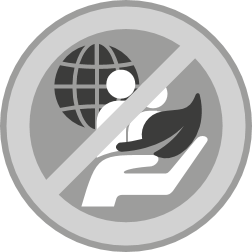 What investments are included under “#2 Other”, what is their purpose and are there any minimum environmental or social safeguards?What investments are included under “#2 Other”, what is their purpose and are there any minimum environmental or social safeguards?What investments are included under “#2 Other”, what is their purpose and are there any minimum environmental or social safeguards?What investments are included under “#2 Other”, what is their purpose and are there any minimum environmental or social safeguards?What investments are included under “#2 Other”, what is their purpose and are there any minimum environmental or social safeguards?are sustainable investments with an environmental objective that do not take into account the criteria for environmentally sustainable economic activities under the EU Taxonomy.These investments comprise cash and/or other liquid instruments for ancillary liquidity purposes. Minimum environmental and social safeguards are not applicable due to the nature of the investments.These investments comprise cash and/or other liquid instruments for ancillary liquidity purposes. Minimum environmental and social safeguards are not applicable due to the nature of the investments.These investments comprise cash and/or other liquid instruments for ancillary liquidity purposes. Minimum environmental and social safeguards are not applicable due to the nature of the investments.These investments comprise cash and/or other liquid instruments for ancillary liquidity purposes. Minimum environmental and social safeguards are not applicable due to the nature of the investments.These investments comprise cash and/or other liquid instruments for ancillary liquidity purposes. Minimum environmental and social safeguards are not applicable due to the nature of the investments.These investments comprise cash and/or other liquid instruments for ancillary liquidity purposes. Minimum environmental and social safeguards are not applicable due to the nature of the investments.are sustainable investments with an environmental objective that do not take into account the criteria for environmentally sustainable economic activities under the EU Taxonomy.Is a specific index designated as a reference benchmark to determine whether this financial product is aligned with the environmental and/or social characteristics that it promotes? Is a specific index designated as a reference benchmark to determine whether this financial product is aligned with the environmental and/or social characteristics that it promotes? Is a specific index designated as a reference benchmark to determine whether this financial product is aligned with the environmental and/or social characteristics that it promotes? Is a specific index designated as a reference benchmark to determine whether this financial product is aligned with the environmental and/or social characteristics that it promotes? Is a specific index designated as a reference benchmark to determine whether this financial product is aligned with the environmental and/or social characteristics that it promotes? Is a specific index designated as a reference benchmark to determine whether this financial product is aligned with the environmental and/or social characteristics that it promotes? are sustainable investments with an environmental objective that do not take into account the criteria for environmentally sustainable economic activities under the EU Taxonomy.NoNoNoNoNoNoare sustainable investments with an environmental objective that do not take into account the criteria for environmentally sustainable economic activities under the EU Taxonomy.How is the reference benchmark continuously aligned with each of the environmental or social characteristics promoted by the financial product?How is the reference benchmark continuously aligned with each of the environmental or social characteristics promoted by the financial product?How is the reference benchmark continuously aligned with each of the environmental or social characteristics promoted by the financial product?How is the reference benchmark continuously aligned with each of the environmental or social characteristics promoted by the financial product?How is the reference benchmark continuously aligned with each of the environmental or social characteristics promoted by the financial product?How is the reference benchmark continuously aligned with each of the environmental or social characteristics promoted by the financial product?Not applicableNot applicableNot applicableNot applicableNot applicableNot applicableHow is the alignment of the investment strategy with the methodology of the index ensured on a continuous basis?How is the alignment of the investment strategy with the methodology of the index ensured on a continuous basis?How is the alignment of the investment strategy with the methodology of the index ensured on a continuous basis?How is the alignment of the investment strategy with the methodology of the index ensured on a continuous basis?How is the alignment of the investment strategy with the methodology of the index ensured on a continuous basis?How is the alignment of the investment strategy with the methodology of the index ensured on a continuous basis?Not applicableNot applicableNot applicableNot applicableNot applicableNot applicable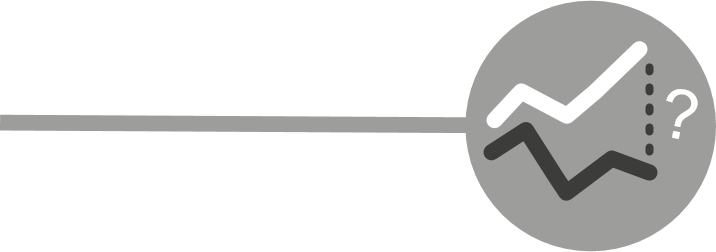 How does the designated index differ from a relevant broad market index?How does the designated index differ from a relevant broad market index?How does the designated index differ from a relevant broad market index?How does the designated index differ from a relevant broad market index?How does the designated index differ from a relevant broad market index?How does the designated index differ from a relevant broad market index?Reference benchmarks are indexes to measure whether the financialproduct attains the environmental or social characteristics that they promote.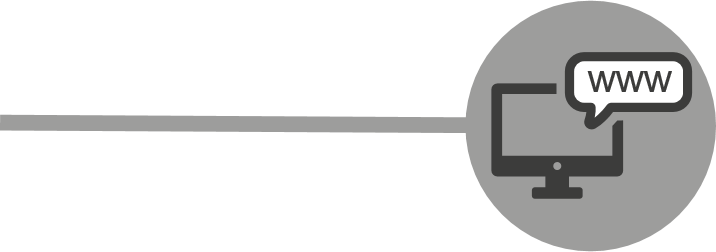 Not applicableNot applicableNot applicableNot applicableNot applicableNot applicableReference benchmarks are indexes to measure whether the financialproduct attains the environmental or social characteristics that they promote.Where can the methodology used for the calculation of the designated index be found?Where can the methodology used for the calculation of the designated index be found?Where can the methodology used for the calculation of the designated index be found?Where can the methodology used for the calculation of the designated index be found?Where can the methodology used for the calculation of the designated index be found?Where can the methodology used for the calculation of the designated index be found?Reference benchmarks are indexes to measure whether the financialproduct attains the environmental or social characteristics that they promote.Not applicableNot applicableNot applicableNot applicableNot applicableNot applicableReference benchmarks are indexes to measure whether the financialproduct attains the environmental or social characteristics that they promote.Where can I find more product specific information online?More product-specific information can be found on the website: Where can I find more product specific information online?More product-specific information can be found on the website: Where can I find more product specific information online?More product-specific information can be found on the website: Where can I find more product specific information online?More product-specific information can be found on the website: Where can I find more product specific information online?More product-specific information can be found on the website: Where can I find more product specific information online?More product-specific information can be found on the website: Reference benchmarks are indexes to measure whether the financialproduct attains the environmental or social characteristics that they promote.Davy Funds Plc | IQ-EQ (iqeq.com)Davy Funds Plc | IQ-EQ (iqeq.com)Davy Funds Plc | IQ-EQ (iqeq.com)Davy Funds Plc | IQ-EQ (iqeq.com)Davy Funds Plc | IQ-EQ (iqeq.com)Davy Funds Plc | IQ-EQ (iqeq.com)